V6 – Der MesszylinderMaterialien: 		Messzylinder [50 mL], Becherglas [100 mL], Erlenmeyerkolben [100 mL]Chemikalien:		WasserDurchführung: 		Versuchsteil a): Der Messzylinder, das Becherglas und der Erlenmeyer-	 kolben werden zunächst leer gewogen und die Massen notiert. Anschließend werden sie bis zur 50 mL Marke mit Wasser gefüllt und erneut gewogen. Die Differenzen zwischen leeren Messgeräten und den gefüllten werden berechnet und die drei Werte miteinander verglichen.			Versuchsteil  b):  Der Erlenmeyerkolben und das Becherglas werden bis zur 	50 mL Marke mit Wasser gefüllt. Dann wird das Wasser aus dem Erlenmeyerkolben in den Messzylinder gekippt und der Füllstand an diesem abgelesen. Anschließend wird das Wasser aus dem Messzylinder ausgekippt und das Wasser des Becherglases eingefüllt. Auch hier wird der Füllstand abgelesen. Die beiden Werte werden mit dem ursprünglich eingefüllten Wert von 50 mL verglichen.Beobachtung:		Versuchsteil a): Im Messzylinder befinden sich exakt 50 mL Wasser, im 	Becherglas sind es etwas mehr und im Erlenmeyerkolben deutlich weniger. 		Versuchsteil b): Sowohl das Wasser aus dem Erlenmeyerkolben als auch 	das Wasser aus dem Becherglas erreicht im Messzylinder nicht den Füllstand von 50 mL. Es ist weniger Wasser.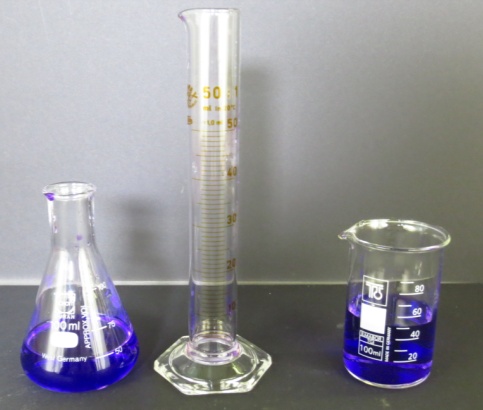 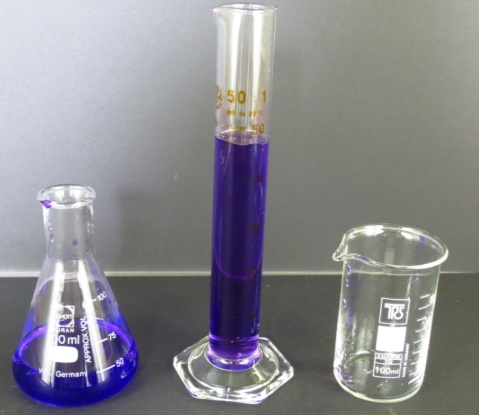 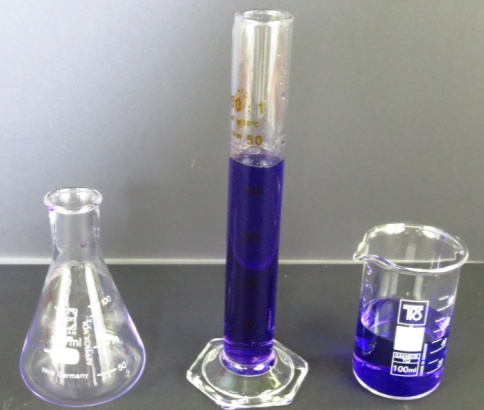 Abb. 0-12 – Unterschiedliche Füllstände in Versuchsteil bDeutung:	      Es gibt Unterschiede beim Abmessen mit den verschiedenen Geräten. [Hier sollte folgende Anmerkung der Lehrperson folgen: Das Abmessen einer Flüssigkeit im Becherglas oder Erlenmeyerkolben ist nicht so genau wie mit einem Messzylinder. Es sollte also ein Messzylinder verwendet werden.]		Entsorgung:	      AbflussLiteratur:	            ---